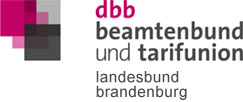 Seminar des dbb brandenburg in Kooperation mit der dbb akademie"Vorbereitung auf den Ruhestand" am 15. März 2022 in PotsdamLiebe Kolleginnen und Kollegen, aufgrund der positiven Rückmeldungen auf die vorangegangenen Veranstaltungen bietet der dbb brandenburg in Kooperation mit der dbb akademie auch dieses Jahr ein entsprechendes Seminarprogramm in den Räumlichkeiten der Geschäftsstelle in Potsdam an. Eckdaten:Seminar „Vorbereitung auf den Ruhestand“ Termin: 1 Tag am 15. März 2022 Der Teilnehmerbeitrag beträgt 58,- € pro Person.Teilnehmerkontingent: 20 Teilnehmer Anmeldungen bitte an post@brandenburg.dbb.de unter Angabe der vollständigen Anschrift und Telefonnummer. Bitte geben Sie auch an, welcher Fachgewerkschaft Sie angehören, und ob die Veranstaltungskosten ggf. von dieser übernommen werden. Lernziele Für einen Teil unserer Mitglieder ist die Beamtenversorgung die Grundlage für ein Einkommen im Ruhestand. Für den anderen Teil ist das die gesetzliche Rentenversicherung in Kombination mit der VBL. Doch bis es soweit ist, sind noch viele Fragen zu klären. Wir möchten Ihnen in unserem Seminar Antworten auf diese Fragen geben, damit der Ruhestand auch wirklich in Ruhe kommen kann. Inhalte 10:00 bis 10:30 Uhr			Begrüßung, Vorstellung, Erwartungsabfrage10:30 bis 16:30 Uhr			Einkommen im RuhestandWie beantrage ich mein/e Ruhegehalt/Rente?Wie errechnen sich Ruhegehalt oder Rente?Wie hoch sind Ruhegehalt/Rente, wenn ich eher gehen möchte?Früher Ruhestand aus gesundheitlichen Gründen Rente mit 63Was bleibt für meine Hinterbliebenen?Wird aus Teilzeitarbeit eine Teilzeitrente?Wenn Rente und Ruhegehalt aufeinandertreffenWie wird das eigentlich besteuert? Ist das Brutto für Netto?16:30 bis 17:00 Uhr		Abschlussgespräch und Verabschiedung Auswertung des Seminars (Evaluation Online)Bitte beachten Sie: Für die Seminare der dbb akademie gilt die 2G-Regel:Es können nur geimpfte oder genesene Personen an der Veranstaltung mit entsprechendem Nachweis mitwirken.Bitte führen Sie vor Seminarbeginn zur Sicherheit einen Corona-Test in einem Testzentrum oder mit Selbsttest durch. Bitte informieren Sie sich vor Anreise über die aktuellen Hygienevorschriften der Tagungsstätte.Wir bitten um Ihre Unterstützung und Ihr Verständnis!Tagungsstätte Landesgeschäftsstelle dbb brandenburg Weinbergstraße 36 14469 Potsdam Tel.: 0331 2753600 post@brandenburg.dbb.deSeminarleitung und Dozent Rico Birnbaum Vorsorgeberater BBBank 